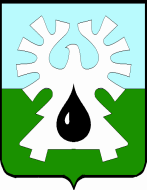 ГОРОДСКОЙ ОКРУГ УРАЙХАНТЫ-МАНСИЙСКОГО АВТОНОМНОГО ОКРУГА – ЮГРЫДУМА ГОРОДА УРАЙЗаседания постоянных комиссий:1.по Регламенту,                  -       15.11.2022г. в 14-15 час. в кабинете 405;вопросам депутатской деятельности, этики и наградам   ПРОЕКТ ПОВЕСТКИЧЕТЫРНАДЦАТОГО ЗАСЕДАНИЯ ДУМЫ ГОРОДА УРАЙ СЕДЬМОГО СОЗЫВА24 ноября  2022 года                                                                               09-00 час. в конференц-зале 628285, микрорайон 2, дом 60 ,г. Урай, 	Ханты-Мансийский автономный округ-Югра,Тюменская область                           тел. (34676) 2-23-81                          E- mail: duma@uray.ru2. по социальной политике -16.11.2022г.  в 14-15 час. в конференц-зале;3. по вопросам местного самоуправления -17.11.2022г. в 14-15 час. в конференц-зале;4. по бюджету -18.11.2022г. в 14-15 час. в конференц-зале. Совещание депутатов Думы города Урай-21.11.2022г. в 14-15 час. в конференц-зале. №№п/пНаименование вопросаКурирующая постояннаякомиссияОтчет об исполнении бюджета городского округа Урай Ханты-Мансийского автономного округа - Югры за 9 месяцев 2022 года.Докладчик: Хусаинова Ирина Валериевна, председатель Комитета по финансам администрации города Урай.                     по бюджету 1) О внесении изменений в бюджет городского округа Урай Ханты-Мансийского автономного округа Югры на 2022 год и на плановый период 2023 и 2024 годов. 2) О предложениях о внесении изменений в муниципальные программы на 2022 год.  Докладчик: Хусаинова Ирина Валериевна, председатель Комитета по финансам администрации города Урай. по бюджетуО Положении о налоговых льготах в городском округе Урай Ханты-Мансийского автономного округа – Югры. Докладчик: Хусаинова Ирина Валериевна, председатель Комитета по финансам администрации города Урай.      по бюджетуОтчет о подготовке объектов жилищно-коммунального комплекса города Урай к осенне-зимнему периоду 2022-2023 годов (с учетом рекомендации Думы городам  от 22.11.2018 года).Докладчик:  Лаушкин Олег Александрович, начальник муниципального казенного учреждения «Управление жилищно-коммунального хозяйства города Урай».по вопросам местного самоуправленияО выполнении плана благоустройства города Урай на 2022 год.Докладчик: Гробовец Владимир Анатольевич, директор муниципального казенного учреждения «Управление капитального строительства города Урай».по вопросам местного самоуправленияОб итогах летней оздоровительной кампании 2022.Докладчик: Зайцева Лариса Викторовна, начальник Управления образования администрации города Урай.по социальной политике О выполнении  рекомендации Думы города от 27.10.2022 Управлению социальной защиты населения по городу Ураю  по  организации сопровождения  маломобильных граждан.  Докладчик: Неводничкова Марина Александровна, начальник Управления социальной защиты населения по городу Ураю  Департамента социального развитияХанты-Мансийского автономного округа – Югры.по социальной политикеО выполнении  рекомендации Думы города от 21.07.2022 года администрации города о выплатах для лиц, имеющих награды и звания города Урай, и предусмотренных действующим Положением о наградах и званиях города Урай.Докладчик: Емшанова Наталья Викторовна, начальник управления по развитию местного самоуправления администрации города Урай.по Регламенту, вопросам депутатской деятельности, этики и наградамО внесении изменений в Порядок материально-технического и организационного обеспечения деятельности органов местного самоуправления. Докладчик:  Емшанова Наталья Викторовна, начальник управления по развитию местного самоуправления администрации города Урай. по вопросам местного самоуправленияО выполнении  рекомендации Думы города от 26.11.2020 года о промежуточных результатах мониторинга показателей оценки эффективности деятельности органов местного самоуправления города Урай за 9 месяцев 2022 года.Докладчик: Минибаева Наталья Владимировна, исполняющий обязанности начальника управления экономического развития администрации города Урай.по вопросам местного самоуправленияО реализации права на участие в осуществлении государственных полномочий по финансовому обеспечению социальной поддержки (обеспечению новогодними подарками) отдельных категорий несовершеннолетних.Докладчик:   Подбуцкая Елена Николаевна, заместитель главы города Урай.по бюджетуО награждении Благодарственным письмом Думы города Урай. Докладчик: Кочемазов Алексей Владимирович,  заместитель председателя комиссии по Регламенту, вопросам депутатской деятельности, этики и наградам.по Регламенту, вопросам депутатской деятельности, этики и наградамРазное.1.  О выполнении рекомендации депутатских слушаний от 07.11.2022. Докладчик: Фильченко Людмила Васильевна, директор МКУ «Управление градостроительства, землепользования и природопользования города Урай».